СОВЕТ ДЕПУТАТОВГОРОДСКОГО ОКРУГА ГОРОД ЕЛЕЦЛИПЕЦКОЙ ОБЛАСТИ РОССИЙСКОЙ ФЕДЕРАЦИИшестого созыва51 сессияР Е Ш Е Н И ЕОт   25.02.2022                                                                       № 392Об установлении  границ территориидля осуществления территориальногообщественного самоуправления   
в пределах границ многоквартирных жилых домов  № 3Б по улице Новолипецкая и № 2А по улице Мичурина	Рассмотрев заявление инициативной группы граждан с предложением об установлении границ территории для осуществления территориального общественного самоуправления, учитывая заключение прокуратуры города Ельца, рекомендательное решение постоянной комиссии Совета депутатов городского округа город Елец, руководствуясь Федеральным законом от 06.10.2003 № 131-ФЗ «Об общих принципах организации местного самоуправления в Российской Федерации», Уставом городского округа город Елец, Положением «О территориальном общественном самоуправлении в городском округе город Елец», Совет депутатов городского округа город Елец	РЕШИЛ:	1. Установить границы территории для осуществления территориального общественного самоуправления в пределах границ многоквартирных жилых домов № 3Б по улице Новолипецкая и № 2А по улице Мичурина, с учетом прилегающей территории к границам домов на расстоянии: от фасадной части дома № 3Б по улице Новолипецкая – 63 метра;  от заднего фасада  дома № 3Б по улице Новолипецкая – 19 метров; от заднего фасада дома № 2А по улице Мичурина – 17,5 метра (схема границ –  Приложение).	2. Опубликовать настоящее решение в Елецкой городской общественно-политической газете «Красное знамя».Председатель                                                                                      В.Н. НиконовПриложение                                                       к решению Совета депутатов городского округа город Елец от 25.02.2022  № 392Схема границ территории для осуществления территориального общественного самоуправления в  пределах границ многоквартирных жилых домов № 3Б по улице Новолипецкая и № 2А по улице Мичурина, с учетом прилегающей территории 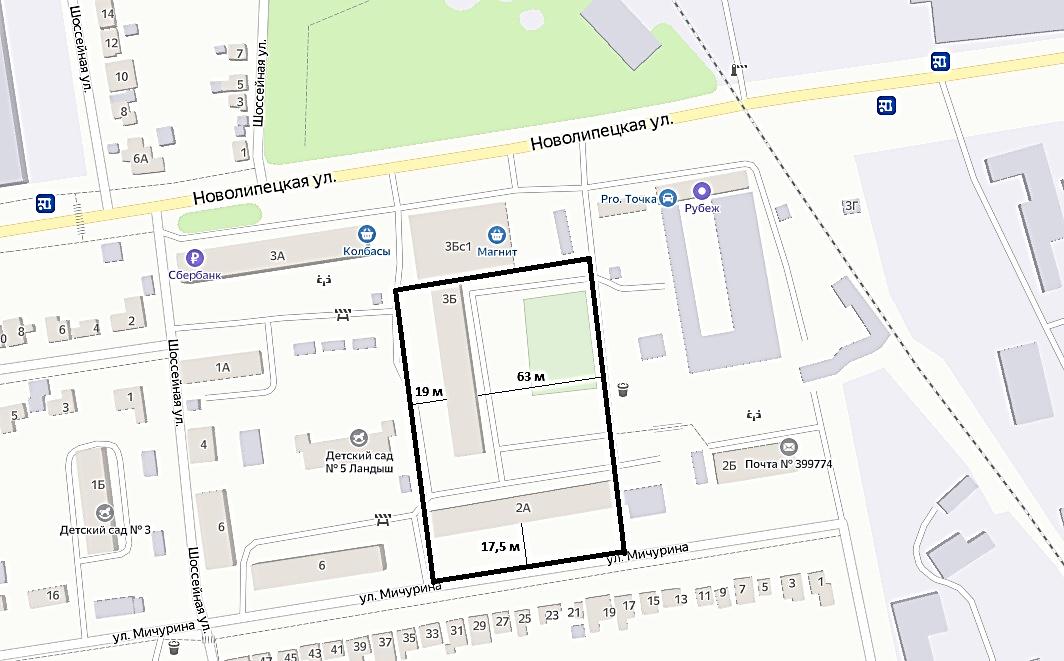 